КОМИТЕТ СОЦИАЛЬНОЙ ЗАЩИТЫ НАСЕЛЕНИЯВОЛГОГРАДСКОЙ ОБЛАСТИПРИКАЗот 16 ноября 2015 г. N 1612ОБ УТВЕРЖДЕНИИ РАЗМЕРА ПЛАТЫ ЗА ПРЕДОСТАВЛЕНИЕСОЦИАЛЬНЫХ УСЛУГ В ФОРМЕ СОЦИАЛЬНОГО ОБСЛУЖИВАНИЯ НА ДОМУИ В ПОЛУСТАЦИОНАРНОЙ ФОРМЕ СОЦИАЛЬНОГО ОБСЛУЖИВАНИЯИ ПОРЯДКА ВЗИМАНИЯ ЕЖЕМЕСЯЧНОЙ ПЛАТЫВ соответствии со статьей 8 Федерального закона от 28 декабря 2013 г. N 442-ФЗ "Об основах социального обслуживания граждан в Российской Федерации", Федерального закона от 31 июля 2020 г. N 247-ФЗ "Об обязательных требованиях в Российской Федерации", постановления Администрации Волгоградской области от 14 декабря 2020 N 771-п "Об утверждении Порядка установления и оценки применения содержащихся в нормативных правовых актах Волгоградской области требований, которые связаны с осуществлением предпринимательской и иной экономической деятельности и оценка соблюдения которых осуществляется в рамках государственного контроля (надзора), привлечения к административной ответственности" и статьей 6 Закона Волгоградской области от 06 ноября 2014 г. N 140-ОД "О социальном обслуживании граждан в Волгоградской области" приказываю:(в ред. приказов комитета социальной защиты населения Волгоградской обл. от 14.09.2016 N 1173, от 08.06.2021 N 1070)1. Утвердить размер платы за предоставление социальных услуг в форме социального обслуживания на дому и в полустационарной форме социального обслуживания, входящих в перечень социальных услуг, предоставляемых поставщиками социальных услуг в Волгоградской области, указанный в статье 10 Закона Волгоградской области от 06 ноября 2014 г. N 140-ОД "О социальном обслуживании граждан в Волгоградской области" (далее - Закон N 140-ОД), равным стоимости оказываемых социальных услуг, рассчитанной на основе тарифов на социальные услуги, но не превышающим 50 процентов разницы между величиной среднедушевого дохода получателя социальных услуг, рассчитанного в порядке, установленном Правительством Российской Федерации, и предельной величиной среднедушевого дохода для предоставления социальных услуг бесплатно, указанной в части 3 статьи 11 Закона N 140-ОД.(в ред. приказов комитета социальной защиты населения Волгоградской обл. от 14.09.2016 N 1173, от 26.12.2018 N 2299, от 06.09.2022 N 1924)2. Утвердить прилагаемый Порядок взимания ежемесячной платы за предоставление социальных услуг в форме социального обслуживания на дому и в полустационарной форме социального обслуживания.3. Настоящий приказ вступает в силу с 01 января 2016 года и подлежит официальному опубликованию.4. Настоящий приказ действует по 30 июня 2027 года включительно.(п. 4 введен приказом комитета социальной защиты населения Волгоградской обл. от 08.06.2021 N 1070)Председатель комитетаЗ.О.МЕРЖОЕВАУтвержденприказомкомитета социальнойзащиты населенияВолгоградской областиот 16.11.2015 N 1612ПОРЯДОКВЗИМАНИЯ ЕЖЕМЕСЯЧНОЙ ПЛАТЫ ЗА ПРЕДОСТАВЛЕНИЕ СОЦИАЛЬНЫХУСЛУГ В ФОРМЕ СОЦИАЛЬНОГО ОБСЛУЖИВАНИЯ НА ДОМУИ В ПОЛУСТАЦИОНАРНОЙ ФОРМЕ СОЦИАЛЬНОГО ОБСЛУЖИВАНИЯ1. Настоящий Порядок определяет процедуру взимания ежемесячной платы за предоставление социальных услуг в форме социального обслуживания на дому и в полустационарной форме социального обслуживания, входящих в перечень социальных услуг, предоставляемых поставщиками социальных услуг в Волгоградской области, указанный в статье 10 Закона Волгоградской области от 06 ноября 2014 г. N 140-ОД "О социальном обслуживании граждан в Волгоградской области" (далее - социальные услуги), которая является объектом регионального государственного контроля (надзора) в сфере социального обслуживания, осуществляемого в соответствии с Федеральным законом от 31 июля 2020 г. N 248 "О государственном контроле (надзоре) и муниципальном контроле в Российской Федерации".Порядок устанавливает требования, которые связаны с деятельностью поставщиков социальных услуг по взиманию ежемесячной платы за предоставление социальных услуг в форме социального обслуживания на дому и в полустационарной форме социального обслуживания, оценка соблюдения которых осуществляется в форме регионального государственного контроля (надзора) в сфере социального обслуживания (далее - обязательные требования) уполномоченными должностными лицами, перечень которых устанавливается Администрацией Волгоградской области.(п. 1 в ред. приказа комитета социальной защиты населения Волгоградской обл. от 08.06.2021 N 1070)1.1. Настоящий Порядок, устанавливающий обязательные требования, обязателен для исполнения поставщиками социальных услуг.(п. 1.1 введен приказом комитета социальной защиты населения Волгоградской обл. от 08.06.2021 N 1070)2. В настоящем Порядке понятия и термины используются в значениях, определенных Федеральным законом от 28 декабря 2013 г. N 442-ФЗ "Об основах социального обслуживания граждан в Российской Федерации".3. Взимание ежемесячной платы за предоставление социальных услуг в форме социального обслуживания на дому и в полустационарной форме социального обслуживания (далее - плата) производится в соответствии с договором о предоставлении социальных услуг, заключаемым между поставщиком социальных услуг и получателем социальных услуг (его законным представителем) (далее - договор).4. Размер льготной платы, взимаемой с получателей социальных услуг, указанных в части 4 статьи 11 Закона Волгоградской области от 06 ноября 2014 г. N 140-ОД "О социальном обслуживании граждан в Волгоградской области" (далее - Закон N 140-ОД), составляет 50 процентов платы или частичной платы, рассчитанной с учетом требований статьи 12 Закона N 140-ОД.(в ред. приказов комитета социальной защиты населения Волгоградской обл. от 14.09.2016 N 1173, от 06.09.2022 N 1924)5. Расчет размера платы, взимаемой с получателя социальных услуг, производится поставщиком социальных услуг в течение суток со дня представления получателем социальных услуг (его законным представителем) индивидуальной программы предоставления социальных услуг (далее - индивидуальная программа).Расчет размера платы производится исходя из заявленных получателем социальных услуг при заключении договора (внесении изменений в договор) видов (подвидов), перечня, объема и (или) периодичности предоставления социальных услуг, указанных в индивидуальной программе, оформленных в виде перечня предоставляемых социальных услуг, являющегося неотъемлемой частью договора.(в ред. приказа комитета социальной защиты населения Волгоградской обл. от 16.02.2022 N 263)В случае если заявленные получателем социальных услуг (его законным представителем) при заключении договора виды (подвиды), перечень, объем и (или) периодичность предоставления социальных услуг меньше указанных в индивидуальной программе, получатель социальных услуг (его законный представитель) в заявительной форме оформляет отказ (временно или на весь срок действия индивидуальной программы) от незаявленных социальных услуг.(в ред. приказов комитета социальной защиты населения Волгоградской обл. от 16.02.2022 N 263, от 06.09.2022 N 1924)Размер платы указывается в договоре.6. Размер платы за социальные услуги, установленный договором, пересматривается поставщиком социальных услуг в следующих случаях:а) изменение размера среднедушевого дохода получателя социальных услуг (поступление поставщику социальных услуг сведений об изменении состава семьи, доходов получателя социальных услуг и членов его семьи или одиноко проживающего гражданина и принадлежащем им (ему) имуществе на праве собственности);б) изменение величины прожиточного минимума, установленной в Волгоградской области для основных социально-демографических групп населения (вступление в силу нормативного правового акта Волгоградской области, изменяющего величину прожиточного минимума, установленную в Волгоградской области для основных социально-демографических групп населения);(в ред. приказов комитета социальной защиты населения Волгоградской обл. от 26.12.2018 N 2299, от 16.02.2022 N 263, от 06.09.2022 N 1924)в) изменение тарифов на социальные услуги (вступление в силу нормативного правового акта Волгоградской области, изменяющего тарифы на социальные услуги);(в ред. приказа комитета социальной защиты населения Волгоградской обл. от 06.09.2022 N 1924)г) изменение видов (подвидов), перечня, объема и (или) периодичности предоставления социальных услуг, предоставляемых по договору (поступление поставщику социальных услуг от получателя социальных услуг (его законного представителя) заявления об изменении видов (подвидов), перечня, объема и (или) периодичности предоставления социальных услуг, предоставляемых по договору);(в ред. приказа комитета социальной защиты населения Волгоградской обл. от 16.02.2022 N 263)д) изменение предельной величины среднедушевого дохода для предоставления социальных услуг бесплатно, установленной в части 3 статьи 11 Закона Волгоградской области N 140-ОД (вступление в силу закона Волгоградской области, изменяющего предельную величину среднедушевого дохода для предоставления социальных услуг бесплатно);(пп. "д" введен приказом комитета социальной защиты населения Волгоградской обл. от 26.12.2018 N 2299; в ред. приказа комитета социальной защиты населения Волгоградской обл. от 06.09.2022 N 1924)е) изменение статуса получателя социальных услуг (поступление поставщику социальных услуг документов, подтверждающих право получателя социальных услуг на бесплатное предоставление социальных услуг в соответствии с Законом N 140-ОД);(пп. "е" введен приказом комитета социальной защиты населения Волгоградской обл. от 16.02.2022 N 263; в ред. приказа комитета социальной защиты населения Волгоградской обл. от 06.09.2022 N 1924)ж) изменение (дополнение) видов (подвидов) перечня, объема и (или) периодичности предоставления социальных услуг, предоставляемых по договору (поступление поставщику социальных услуг изменений в индивидуальную программу, внесенных в соответствии с вступившим в силу нормативным правовым актом об изменении (дополнении) видов (подвидов) перечня, объема и (или) периодичности предоставления социальных услуг).(пп. "ж" в ред. приказа комитета социальной защиты населения Волгоградской обл. от 30.06.2022 N 1414)(п. 6 в ред. приказа комитета социальной защиты населения Волгоградской обл. от 14.09.2016 N 1173)7. Изменение размера платы получателю социальных услуг производится со следующих сроков:(в ред. приказа комитета социальной защиты населения Волгоградской обл. от 06.09.2022 N 1924)по основаниям, указанным в подпунктах "а" и "ж" пункта 6 настоящего Порядка, - с первого числа месяца, следующего за месяцем, в котором возникли указанные обстоятельства;(в ред. приказа комитета социальной защиты населения Волгоградской обл. от 16.02.2022 N 263)по основаниям, указанным в подпунктах "б" - "е" пункта 6 настоящего Порядка, - со дня возникновения указанных обстоятельств.(в ред. приказов комитета социальной защиты населения Волгоградской обл. от 26.12.2018 N 2299, от 16.02.2022 N 263)(п. 7 в ред. приказа комитета социальной защиты населения Волгоградской обл. от 14.09.2016 N 1173)8. Изменение размера платы поставщиком социальных услуг по основаниям, указанным в пункте 6 настоящего Порядка, оформляется в виде дополнительного соглашения к договору в следующие сроки:в случае изменения среднедушевого дохода получателя социальных услуг - в течение суток со дня поступления поставщику социальных услуг сведений об изменении состава семьи, доходов получателя социальных услуг и членов его семьи или одиноко проживающего гражданина и принадлежащем им (ему) имуществе на праве собственности;в случае изменения величины прожиточного минимума, установленной в Волгоградской области для основных социально-демографических групп населения, - не позднее дня вступления в силу нормативного правового акта Волгоградской области, изменяющего величину прожиточного минимума, установленную в Волгоградской области для основных социально-демографических групп населения;в случае изменения тарифов на социальные услуги - не позднее дня вступления в силу нормативного правового акта Волгоградской области, изменяющего тарифы на социальные услуги;в случае изменения видов (подвидов), перечня, объема и (или) периодичности предоставления социальных услуг, предоставляемых по договору (в соответствии с заявлением получателя социальных услуг (его законного представителя), - не позднее дня поступления поставщику социальных услуг заявления получателя социальных услуг (его законного представителя) об изменении видов (подвидов), перечня, объема и (или) периодичности предоставления социальных услуг, предоставляемых по договору;в случае изменения предельной величины среднедушевого дохода для предоставления социальных услуг бесплатно, установленной в части 3 статьи 11 Закона Волгоградской области N 140-ОД, - не позднее дня вступления в силу закона Волгоградской области, изменяющего предельную величину среднедушевого дохода для предоставления социальных услуг бесплатно;в случае изменения статуса получателя социальных услуг - не позднее дня поступления поставщику социальных услуг документов, подтверждающих право получателя социальных услуг на бесплатное предоставление социальных услуг в соответствии с Законом N 140-ОД;в случае изменения (дополнения) видов (подвидов) перечня, объема и (или) периодичности предоставления социальных услуг, предоставляемых по договору (в соответствии с вступившим в силу нормативным правовым актом об изменении (дополнении) видов (подвидов) перечня, объема и (или) периодичности предоставления социальных услуг), - в течение суток со дня поступления поставщику социальных услуг изменений в индивидуальную программу, внесенных в соответствии с вступившим в силу нормативным правовым актом об изменении (дополнении) видов (подвидов) перечня, объема и (или) периодичности предоставления социальных услуг.Дополнительное соглашение, оформленное в связи с изменением размера платы, является неотъемлемой частью договора и действует со сроков, установленных пунктом 7 настоящего Порядка, в зависимости от оснований изменения размера платы.(п. 8 в ред. приказа комитета социальной защиты населения Волгоградской обл. от 11.11.2022 N 2446)9. Исключен с 01.03.2022. - Приказ комитета социальной защиты населения Волгоградской обл. от 11.11.2022 N 2446.10. В случае отказа получателя социальных услуг (его законного представителя) от подписания дополнительного соглашения в соответствии с пунктом 8 настоящего Порядка договор считается расторгнутым со сроков, указанных в пункте 7 настоящего Порядка, в зависимости от оснований изменения размера платы.(в ред. приказов комитета социальной защиты населения Волгоградской обл. от 14.09.2016 N 1173, от 16.02.2022 N 263, от 11.11.2022 N 2446)11. Плата производится получателем социальных услуг (его законным представителем):наличными денежными средствами через кассу поставщика социальных услуг либо через работника поставщика социальных услуг, уполномоченного на прием наличных денежных средств, на основании бланка строгой отчетности, утвержденного в порядке, предусмотренном законодательством Российской Федерации, и Приходного кассового ордера;безналичным перечислением денежных средств на расчетный (лицевой) счет поставщика социальных услуг через кредитные организации.Получатель социальных услуг (его законный представитель) вправе выбрать один или несколько способов внесения платы.12. Плата вносится ежемесячно не позднее 10-го числа месяца, следующего за месяцем, в котором были предоставлены социальные услуги.13. Плата взимается только за фактически предоставленные социальные услуги. При непредоставлении социальных услуг в объеме, установленном договором, получатель социальных услуг оплачивает те услуги, которые ему фактически были предоставлены.(в ред. приказа комитета социальной защиты населения Волгоградской обл. от 06.09.2022 N 1924)14. В случае внесения излишней платы она возвращается на основании заявления получателя социальных услуг (его законного представителя) через кассу поставщика социальных услуг, или путем ее перечисления на счет получателя социальных услуг, открытый в кредитной организации, или почтовым переводом.С письменного согласия получателя социальных услуг (его законного представителя) излишне уплаченная сумма платы может быть засчитана в счет предстоящего платежа за следующий месяц.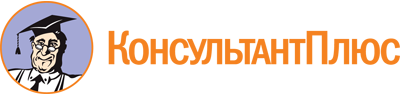 Приказ комитета социальной защиты населения Волгоградской обл. от 16.11.2015 N 1612
(ред. от 11.11.2022)
"Об утверждении размера платы за предоставление социальных услуг в форме социального обслуживания на дому и в полустационарной форме социального обслуживания и порядка взимания ежемесячной платы"Документ предоставлен КонсультантПлюс

www.consultant.ru

Дата сохранения: 19.04.2023
 Список изменяющих документов(в ред. приказов комитета социальной защиты населения Волгоградской обл.от 14.09.2016 N 1173, от 26.12.2018 N 2299, от 08.06.2021 N 1070,от 16.02.2022 N 263, от 30.06.2022 N 1414, от 06.09.2022 N 1924,от 11.11.2022 N 2446)Список изменяющих документов(в ред. приказов комитета социальной защиты населения Волгоградской обл.от 14.09.2016 N 1173, от 26.12.2018 N 2299, от 08.06.2021 N 1070,от 16.02.2022 N 263, от 30.06.2022 N 1414, от 06.09.2022 N 1924,от 11.11.2022 N 2446)